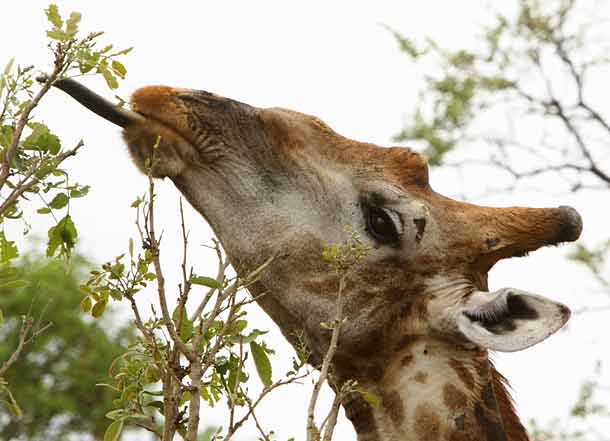 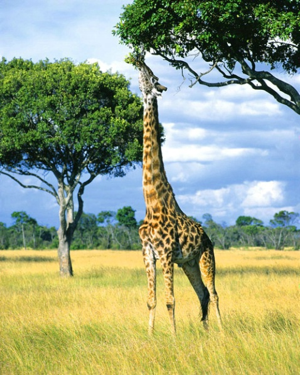 ___________________________________				__________________________________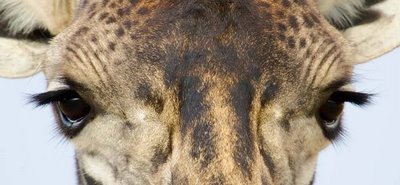 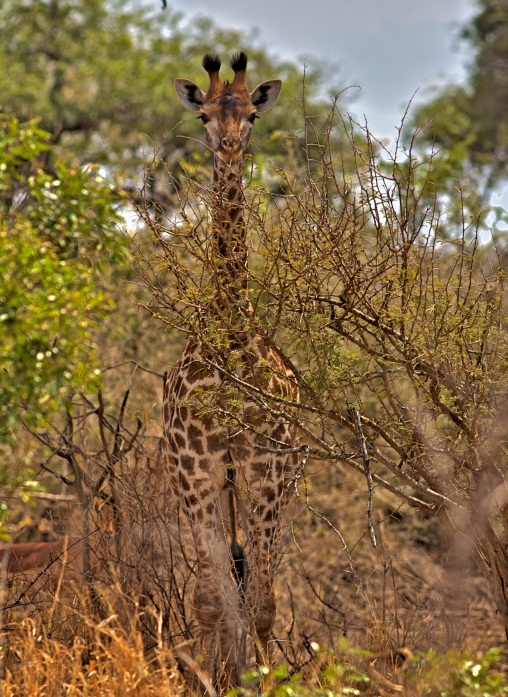 _______________________________________				_________________________________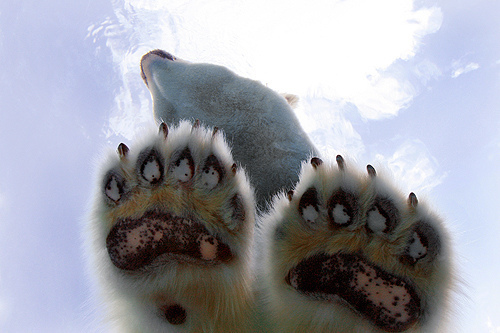 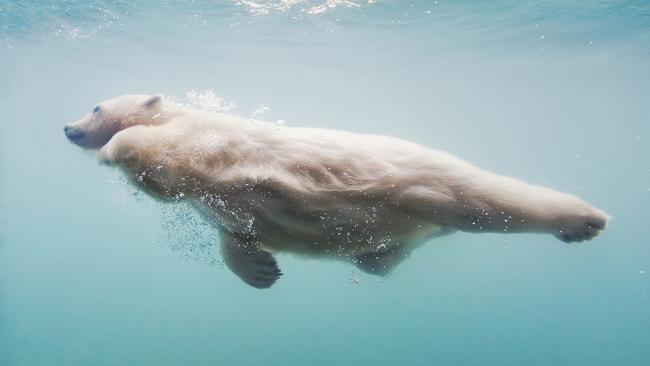 ____________________________________			____________________________________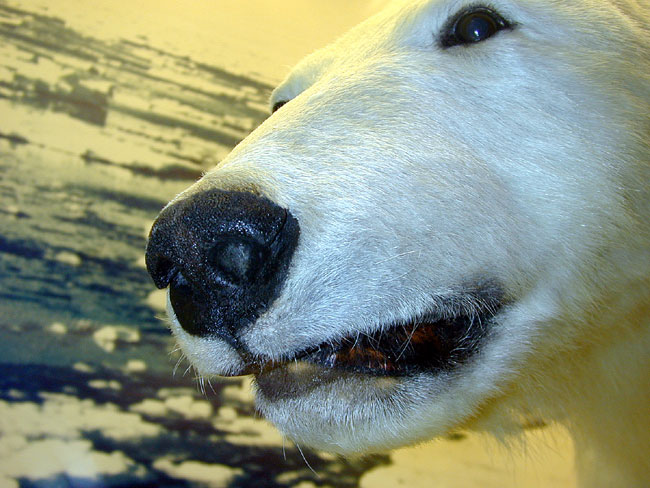 ____________________________________